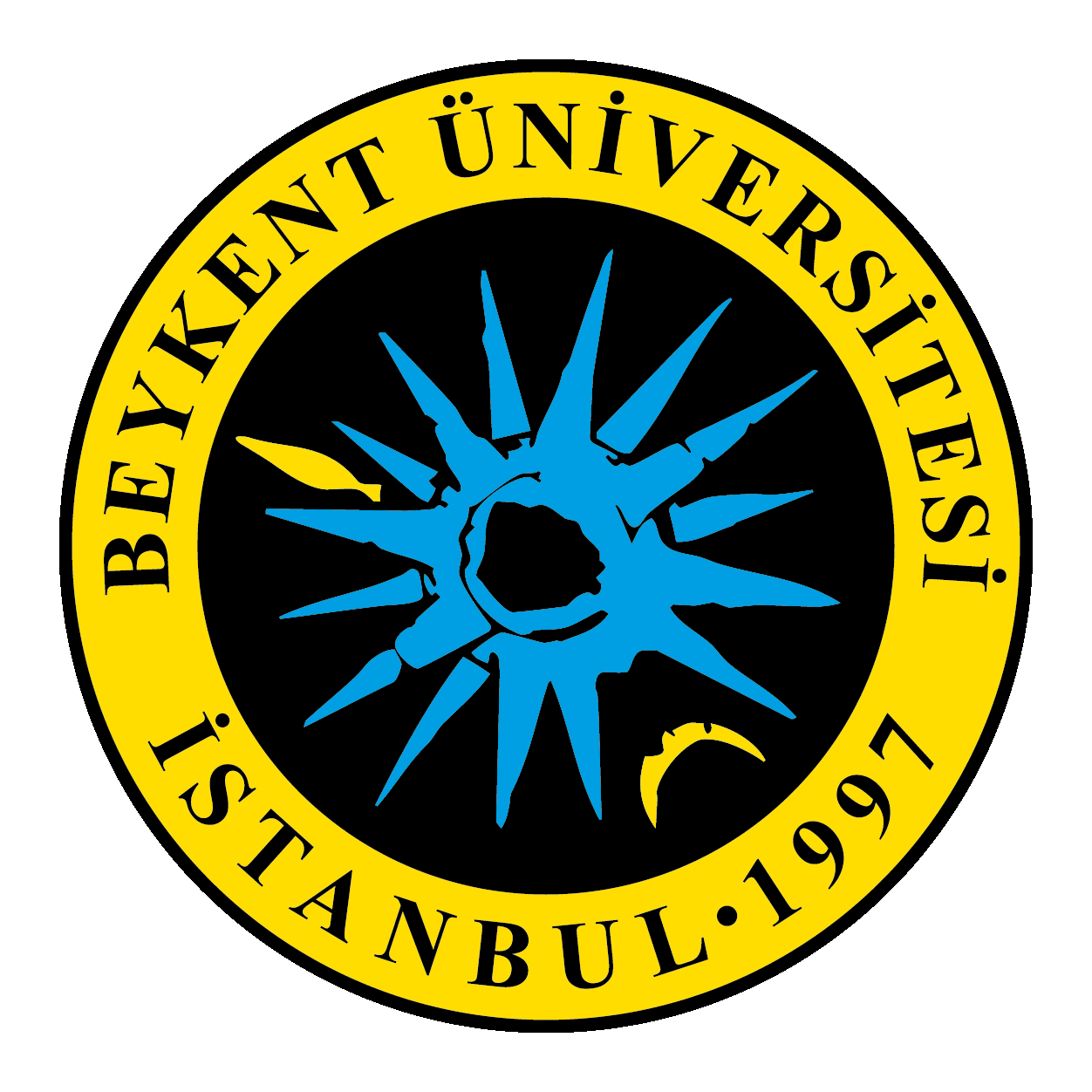 BİRİM FİYAT TEKLİF CETVELİİhale kayıt numarası: 2020/0014Adı ve SOYADI/Ticaret UnvanıKaşe ve İmza8*Tabloya gerektiği kadar satır eklenecektir. *Bu standart form ihale dokümanına eklenmeden önce ihale kayıt numarası idare tarafından doldurulacaktır.*Kısmi teklif verilemez.Adı ve SOYADI/Ticaret UnvanıKaşe ve İmza81 Bu sütun idarece hazırlanacaktır. 2  Bu sütun isteklilerce doldurulacaktır. 3Teklif vermeye yetkili kişi tarafından her sayfası ad ve soyadı/ticaret unvanı yazılarak imzalanacaktır. Teklifin ortak girişim  (iş ortaklığı veya konsorsiyum) olarak verilmesi halinde, teklif mektubu bütün ortaklar veya yetki verdikleri kişiler tarafından imzalanacaktır.A1A1A1A1A1B2B2Sıra Noİş Kaleminin Adı ve Kısa Açıklaması 6Birimiİşçi SayısıAy (Süre)Teklif Edilen4 Birim FiyatTutarı1Proje SorumlusuAy113 Ay 20 Gün2Vardiya SorumlusuAy313 Ay 20 Gün3Sabit Personel Bayan (Gündüz)Ay313 Ay 20 Gün4Özel Güvenlik Görevlisi (7/24)Ay2213 Ay 20 Gün BEYLİKDÜZÜ YERLEŞKESİ TOPLAM TUTAR  (K.D.V Hariç) BEYLİKDÜZÜ YERLEŞKESİ TOPLAM TUTAR  (K.D.V Hariç) BEYLİKDÜZÜ YERLEŞKESİ TOPLAM TUTAR  (K.D.V Hariç) BEYLİKDÜZÜ YERLEŞKESİ TOPLAM TUTAR  (K.D.V Hariç) BEYLİKDÜZÜ YERLEŞKESİ TOPLAM TUTAR  (K.D.V Hariç) BEYLİKDÜZÜ YERLEŞKESİ TOPLAM TUTAR  (K.D.V Hariç)A1A1A1A1A1B2B2Sıra Noİş Kaleminin Adı ve Kısa Açıklaması 6Birimiİşçi SayısıAy (Süre)Teklif Edilen4 Birim FiyatTutarı1Proje SorumlusuAy113 Ay 20 Gün2Vardiya SorumlusuAy313 Ay 20 Gün3Sabit Personel Bayan (Gündüz)Ay213 Ay 20 Gün4Özel Güvenlik Görevlisi (7/24)Ay1513 Ay 20 GünHADIMKÖY YERLEŞKESİ TOPLAM TUTAR  (K.D.V Hariç)HADIMKÖY YERLEŞKESİ TOPLAM TUTAR  (K.D.V Hariç)HADIMKÖY YERLEŞKESİ TOPLAM TUTAR  (K.D.V Hariç)HADIMKÖY YERLEŞKESİ TOPLAM TUTAR  (K.D.V Hariç)HADIMKÖY YERLEŞKESİ TOPLAM TUTAR  (K.D.V Hariç)HADIMKÖY YERLEŞKESİ TOPLAM TUTAR  (K.D.V Hariç)A1A1A1A1A1B2B2Sıra Noİş Kaleminin Adı ve Kısa Açıklaması 6Birimiİşçi SayısıAy (Süre)Teklif Edilen4 Birim FiyatTutarı1Proje SorumlusuAy113 Ay 20 Gün3Sabit Personel Bayan (Gündüz)Ay113 Ay 20 Gün4Özel Güvenlik Görevlisi (7/24)Ay1113 Ay 20 GünAYAZAĞA YERLEŞKESİ TOPLAM TUTAR  (K.D.V Hariç)AYAZAĞA YERLEŞKESİ TOPLAM TUTAR  (K.D.V Hariç)AYAZAĞA YERLEŞKESİ TOPLAM TUTAR  (K.D.V Hariç)AYAZAĞA YERLEŞKESİ TOPLAM TUTAR  (K.D.V Hariç)AYAZAĞA YERLEŞKESİ TOPLAM TUTAR  (K.D.V Hariç)AYAZAĞA YERLEŞKESİ TOPLAM TUTAR  (K.D.V Hariç)A1A1A1A1A1B2B2Sıra Noİş Kaleminin Adı ve Kısa Açıklaması 6Birimiİşçi SayısıAy (Süre)Teklif Edilen4 Birim FiyatTutarı1Proje SorumlusuAy113 Ay 20 Gün3Sabit Personel Bayan (Gündüz)Ay113 Ay 20 Gün4Özel Güvenlik Görevlisi (7/24)Ay313 Ay 20 Gün TAKSİM YERLEŞKESİ TOPLAM TUTAR  (K.D.V Hariç) TAKSİM YERLEŞKESİ TOPLAM TUTAR  (K.D.V Hariç) TAKSİM YERLEŞKESİ TOPLAM TUTAR  (K.D.V Hariç) TAKSİM YERLEŞKESİ TOPLAM TUTAR  (K.D.V Hariç) TAKSİM YERLEŞKESİ TOPLAM TUTAR  (K.D.V Hariç) TAKSİM YERLEŞKESİ TOPLAM TUTAR  (K.D.V Hariç)A1A1A1A1A1B2B2Sıra Noİş Kaleminin Adı ve Kısa Açıklaması 6Birimiİşçi SayısıAy (Süre)Teklif Edilen4 Birim FiyatTutarı4Özel Güvenlik Görevlisi (7/24)Ay313 Ay 20 Gün ORTAKÖY YERLEŞKESİ TOPLAM TUTAR  (K.D.V Hariç) ORTAKÖY YERLEŞKESİ TOPLAM TUTAR  (K.D.V Hariç) ORTAKÖY YERLEŞKESİ TOPLAM TUTAR  (K.D.V Hariç) ORTAKÖY YERLEŞKESİ TOPLAM TUTAR  (K.D.V Hariç) ORTAKÖY YERLEŞKESİ TOPLAM TUTAR  (K.D.V Hariç) ORTAKÖY YERLEŞKESİ TOPLAM TUTAR  (K.D.V Hariç)